UČENJE NA DALJAVO: LIKOVNO SNOVANJE 1 Datum: 6. maj 2020LIKOVNA NALOGA: LINEARNI ELEMENTI IN PRIKAZOVANJE MATERIALNOSTI POVRŠINLIKOVNI MOTIV: MOTIV PO LASTNI IZBIRILIKOVNA TEHNIKA: črn ali rjav flomasterPredvideni čas: 2 – 4 šolske ure______________________________________________________________________________15. aprila ste oblikovali figure iz alu folije. HVALA vsem, ki ste mi poslali fotografijo svojega likovnega dela. Ostali prosim pošljite danes.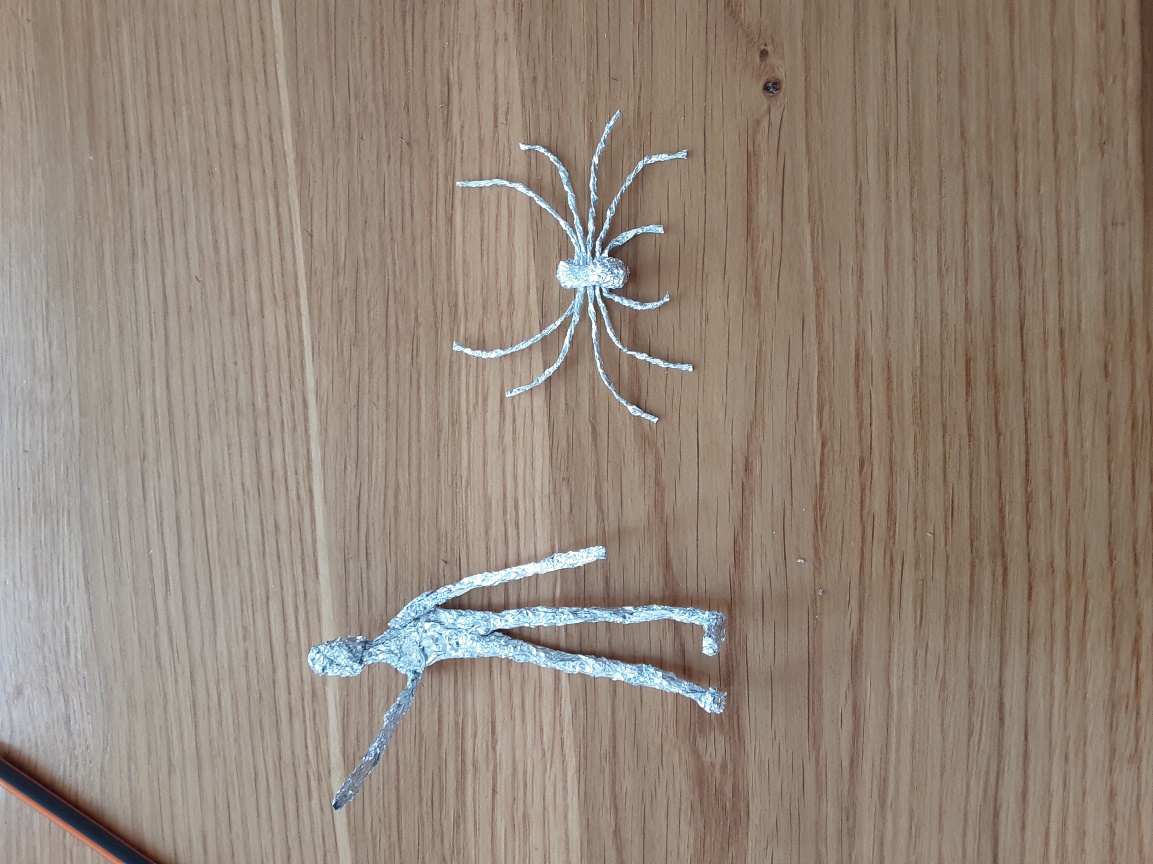 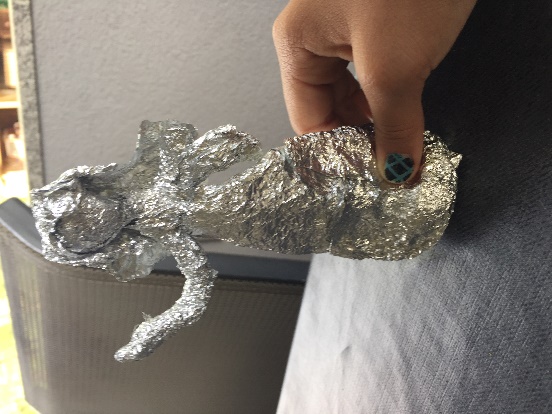 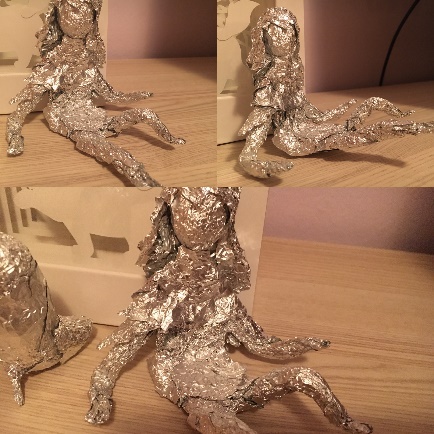 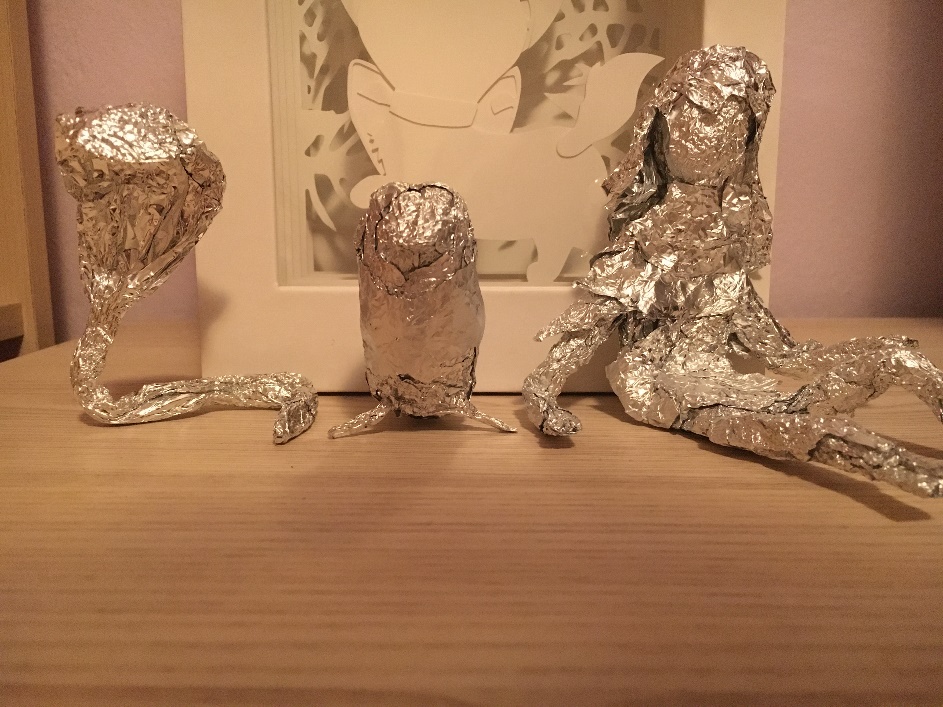 POVRŠINESTRUKTURA je sestava površine, ki jo prikažemo s točkami, linijami, ploskvami.    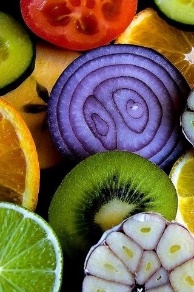 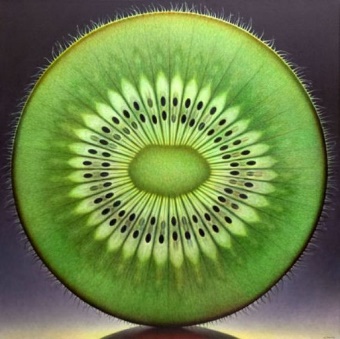 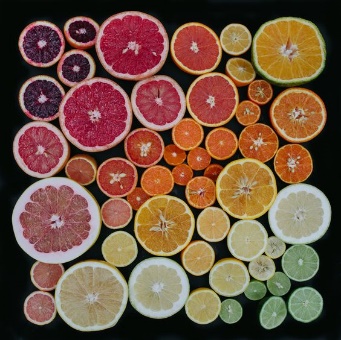 TEKSTURA je reliefna površina, npr.: lepenka, pletenina, tkanina, les…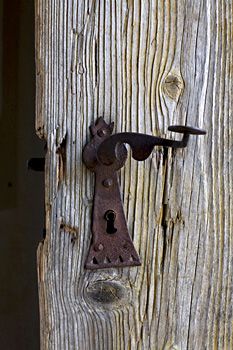 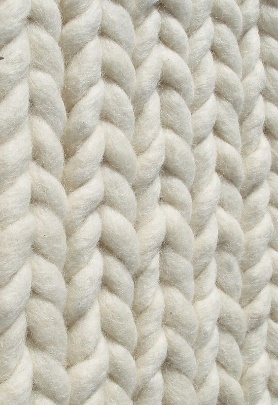 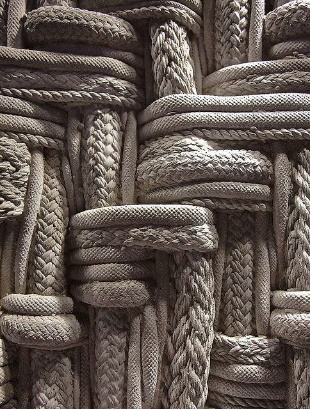 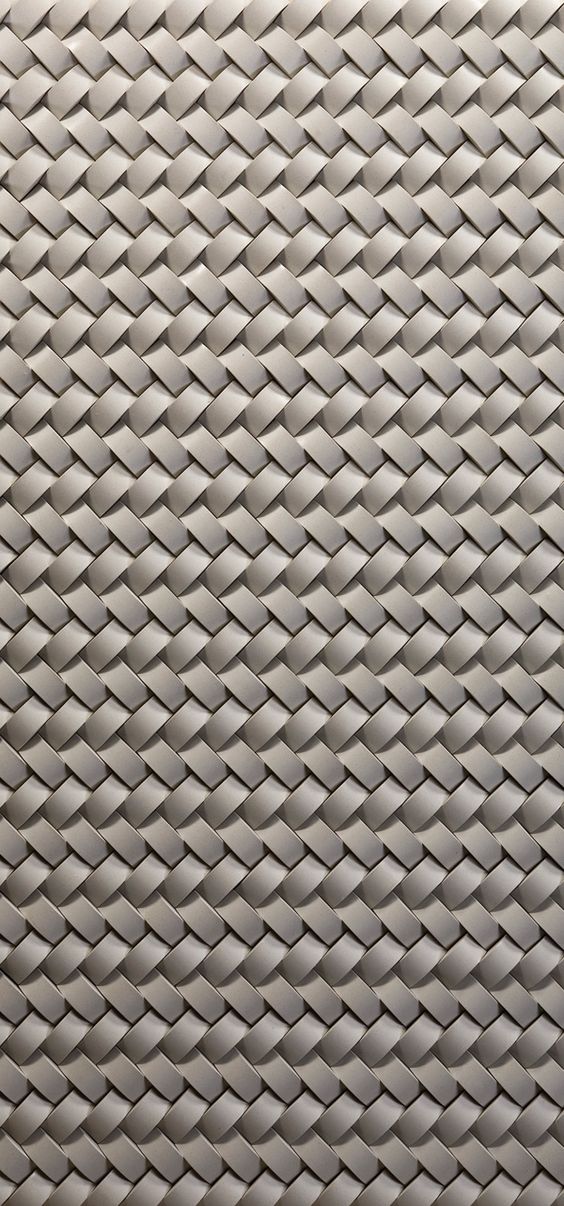 FAKTURA je sled orodja na površini, potez čopiča na platnu, sled prstov na glinenem izdelku…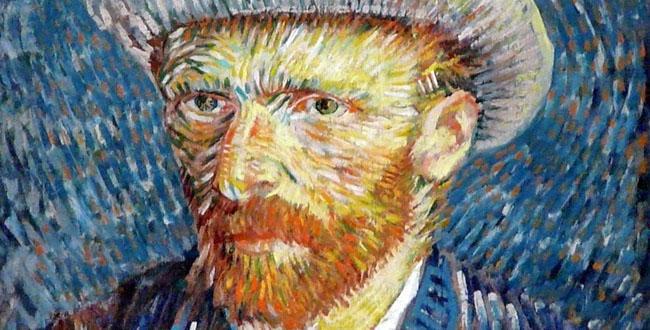 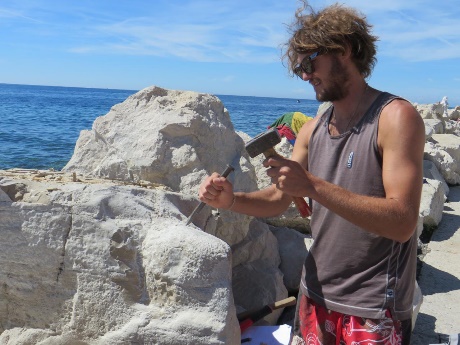 PATINA je zelena plast na bronastih kipih, rja na železnih predmetih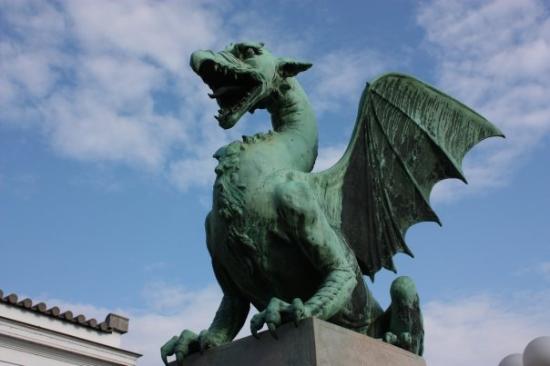 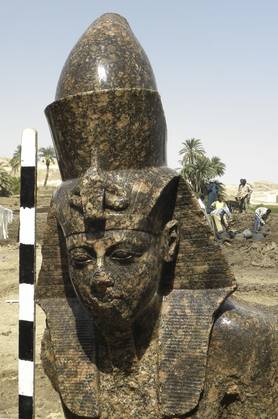 NAVODILA ZA NOVO LIKOVNO NALOGOPoglejte spodnje primere in razmislite, kaj bi radi narisali. Izbrani motiv zapolnite z linearnimi (črtnimi) elementi, vzorci. NE BARVAJTE. Če bi radi imeli določeno površino temno, jo zapolnite s črtami bolj gosto. Če bi radi imeli površino bolj svetlo, jo manj zapolnite. 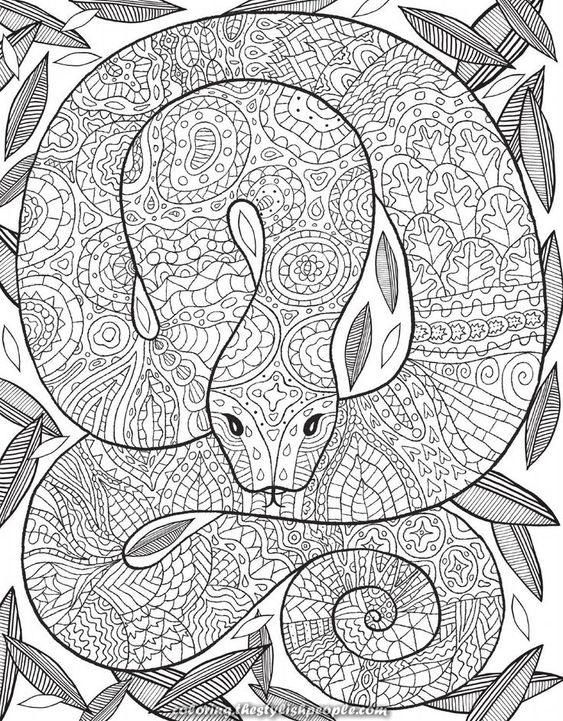 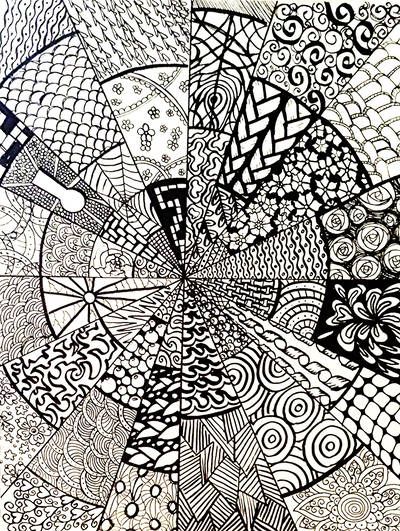 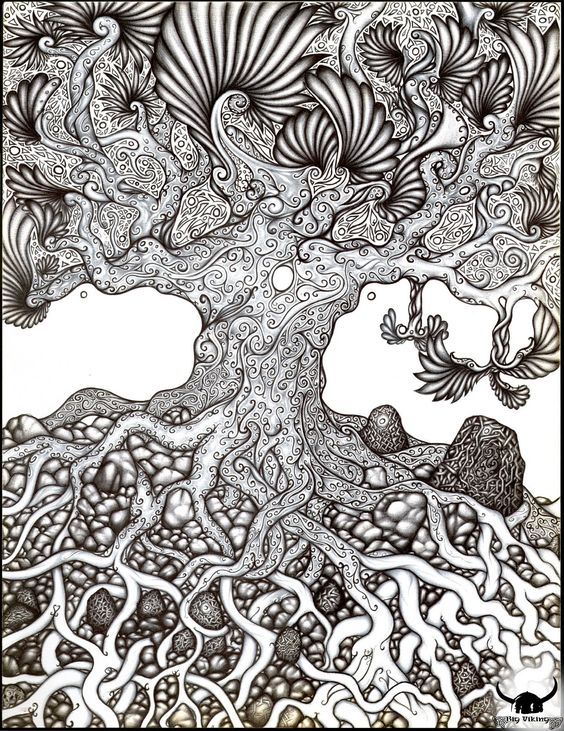 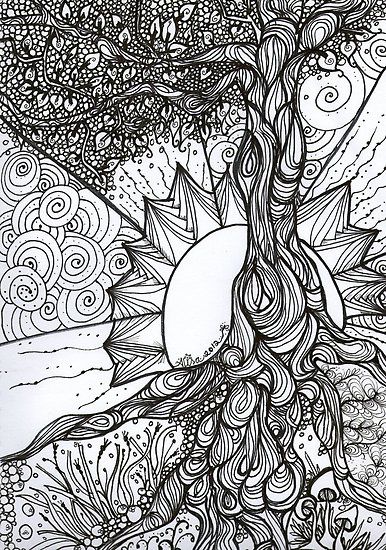 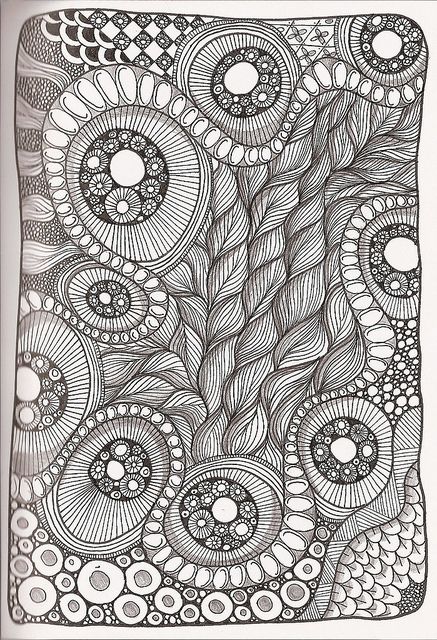 Bodite pozorni na MERILA ZA VREDNOTENJE:1. Motiv je premišljeno izbran, izviren, zanimiv. 2. Črtni elementi na motivu so dosledno narisani, estetski, usklajeni z obliko. 3. Na risbi ni vidnega svinčnika, vzorci so narisani s flomastrom. 4. Ozadje je zapolnjeno. 5. Iz izdelka je razvidno, da je vanj vloženega veliko truda.Risbe fotografirajte in jih pošljite na moj naslov: vida.cizel@os-smarjeta.si Želim vam prijetno in uspešno ustvarjanje.    